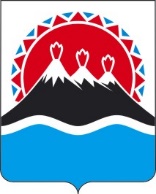 П О С Т А Н О В Л Е Н И ЕРЕГИОНАЛЬНОЙ СЛУЖБЫ ПО ТАРИФАМ И ЦЕНАМ  КАМЧАТСКОГО КРАЯ                   г. Петропавловск-КамчатскийВ соответствии с Законом Камчатского края от 24.11.2020 № 521 «О краевом бюджете на 2021 год и на плановый период 2022 и 2023 годов», постановлениями Правительства Камчатского края от 17.01.2011 № 3-П «Об установлении расходных обязательств Камчатского края по предоставлению из краевого бюджета субсидий предприятиям коммунального комплекса в целях возмещения недополученных доходов в связи с оказанием потребителям коммунальных услуг по льготным (сниженным) тарифам», от 19.12.2008 
№ 424-П «Об утверждении Положения о Региональной службе по тарифам и ценам Камчатского края», протоколом Правления Региональной службы по тарифам и ценам Камчатского края от 16.06.2021 № ХХХПОСТАНОВЛЯЮ:Внести в постановление Региональной службы по тарифам и ценам Камчатского края от 27.01.2021 № 2 «Об утверждении Перечня юридических лиц и индивидуальных предпринимателей Камчатского края – производителей тепловой энергии и Перечня юридических лиц и индивидуальных предпринимателей Камчатского края – производителей товаров, работ и услуг в сфере водоснабжения и водоотведения на 2021 год» следующие измененияа) приложение 2 дополнить пунктом 33 следующего содержания:«	                                                                                                                         ».           б) пункт 19 приложения 2 изложить в следующей редакции:                                                                                                                                        ».2. Настоящее постановление вступает в силу со дня его официального опубликования.16.06.2021№ХХХО внесении изменения в постановление Региональной службы по тарифам и ценам Камчатского края от 27.01.2021 № 2 «Об утверждении Перечня юридических лиц и индивидуальных предпринимателей Камчатского края – производителей тепловой энергии и Перечня юридических лиц и индивидуальных предпринимателей Камчатского края – производителей товаров, работ и услуг в сфере водоснабжения и водоотведения на 2021 год»33.Общество с ограниченной ответственностью «Устькамчатрыба»ООО «Устькамчатрыба»684415, Камчатский край, п. Усть-Камчатск, ул. Комсомольская, д. 1.1024101221066410900278019.Муниципальное казенное предприятие «Раздольненский водоканал»МКП «Раздольненский водоканал»684020, Камчатский край, Елизовский район, поселок Раздольный, улица 60 лет Октября, 6, кв. 46.12041000036234105127210Врио руководителя[горизонтальный штамп подписи 1]В.А. Губинский